Презентация о проведении торговимущества, расположенного  по адресу:  Новгородская область, Новгородский район, Подберезское сельское поселение, д.Подберезье.Торги в форме аукциона, открытые по составу участников с пошаговым повышением первоначальной цены, проводимый на электронной  площадке ООО ЭТП ГПБ. Детально с Регламентом можно ознакомиться на сайте: www.etpgpb.ru.Локация и месторасположение имущества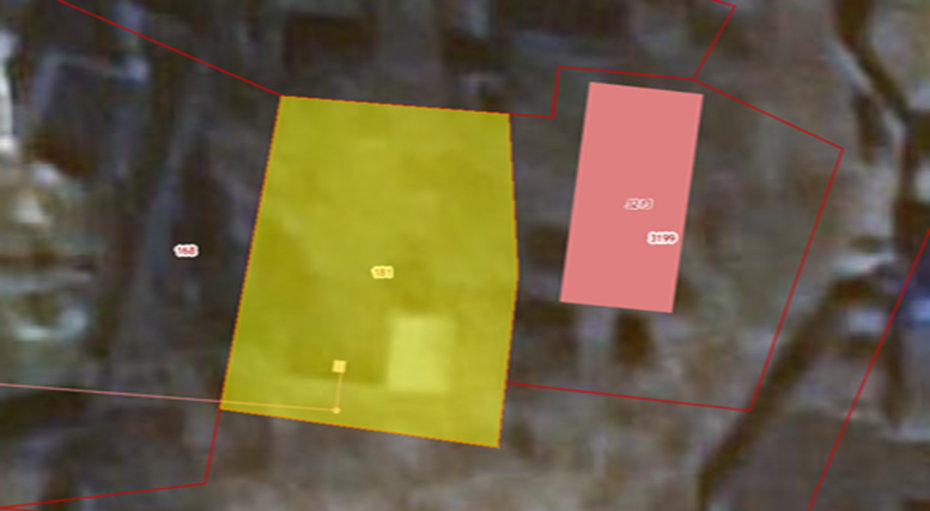 Деревня Подберезье  относится к Трубичинскому сельскому поселению, расположена в 15 км от областного центра - города Великий Новгород. Является административным центром Подберезского поселения, численность населения около 2866 человек. На территории поселения имеются действующие предприятия - Новгородская нефтебаза «Новгороднефтепродукт» ОАО «Сургутнефтегаз», Птицефабрика, завод по производству древесно-стружечных плит ООО «ИКЕА Индастри Новгород», асфальтовый завод Австрийского концерна Strabag (производство асфальтобетонных смесей), Мебельная фабрика по производству мебели из ДСП ООО «ИКЕА Индастри Новгород».Характеристика  земельного участка:- земельный участок с кадастровым номером   КН53:11:1300109:181, расположенный по адресу: Новгородская область, Новгородский район, Подберезское сельское поселение, д. Подберезье, ул. Волховская, д.2а, Общая площадь 473  кв. м; категория земель - земли населенных пунктов, разрешенное использование: для  производственных и бытовых помещенийХарактеристика имущества:Характеристика имущества:Характеристика имущества:Характеристика имущества:Здание бытового помещения (контора)Здание бытового помещения (контора)Здание бытового помещения (контора)Здание бытового помещения (контора)Год постройки1982ПерекрытияжелезобетонныеНазначениеНежилоеФундаментыБетонный ленточныйЭтажность1МусоропроводнетСтеныкирпичныеполыЦементные, линолеумПерегородкиимеютсяПрилегающая территорияНе благоустроенаПлощадь 112Входная дверьметаллическаяСтроительный объем (м)472,0коммуникацииЦентральное отопление, канализация, водопровод, электричество Фотографии:Фотографии: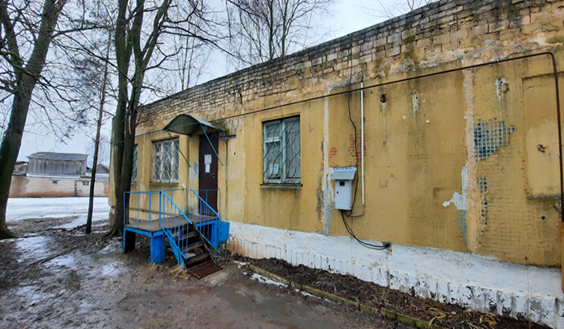 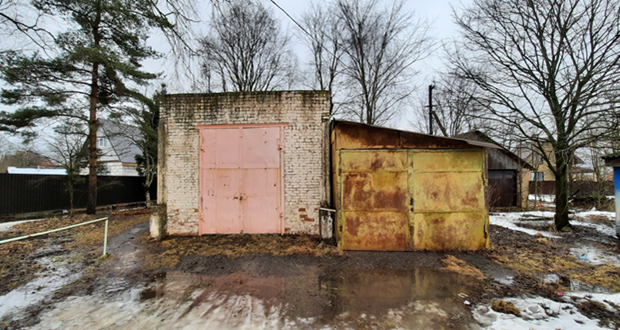 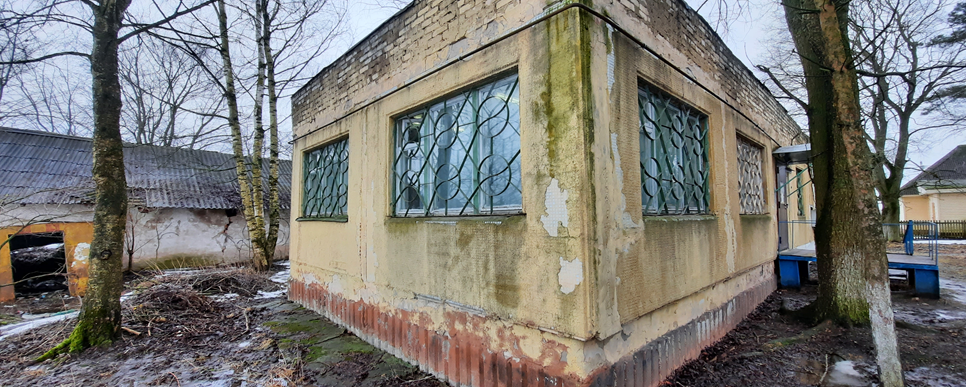 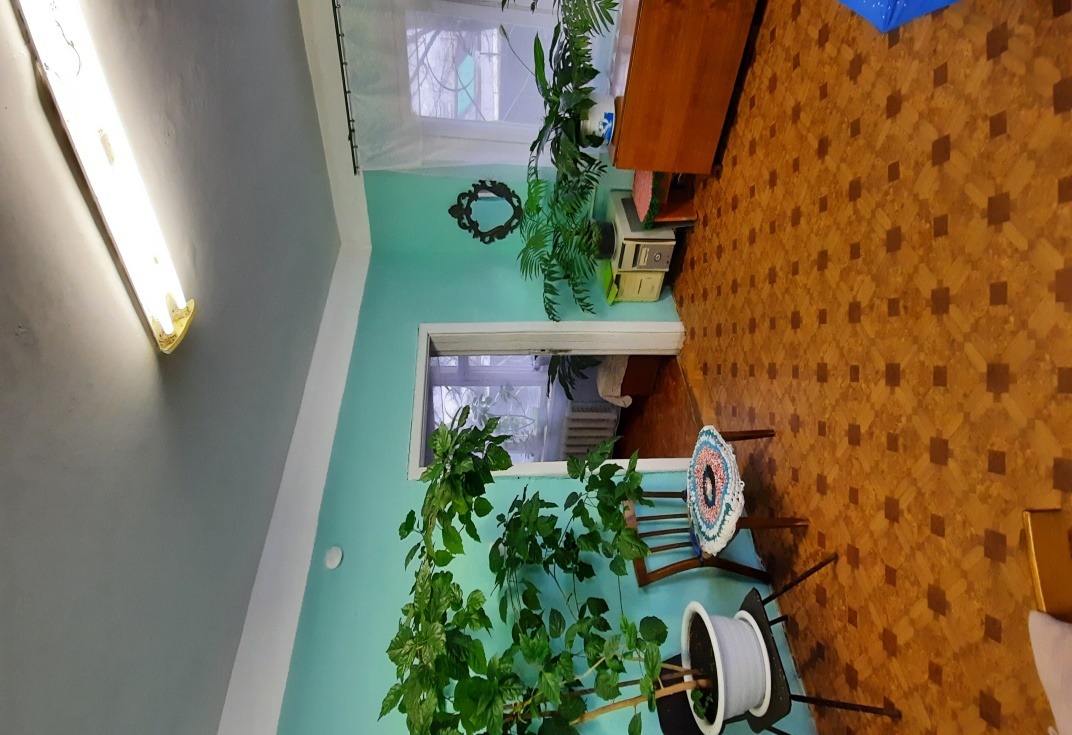 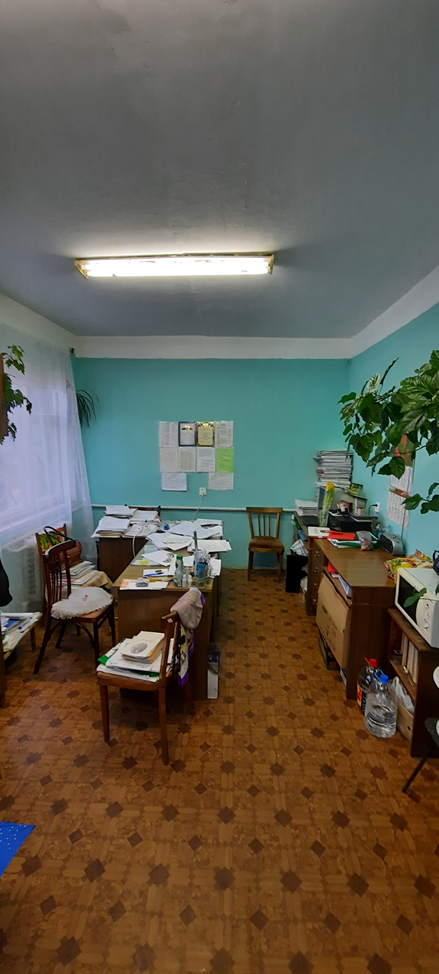 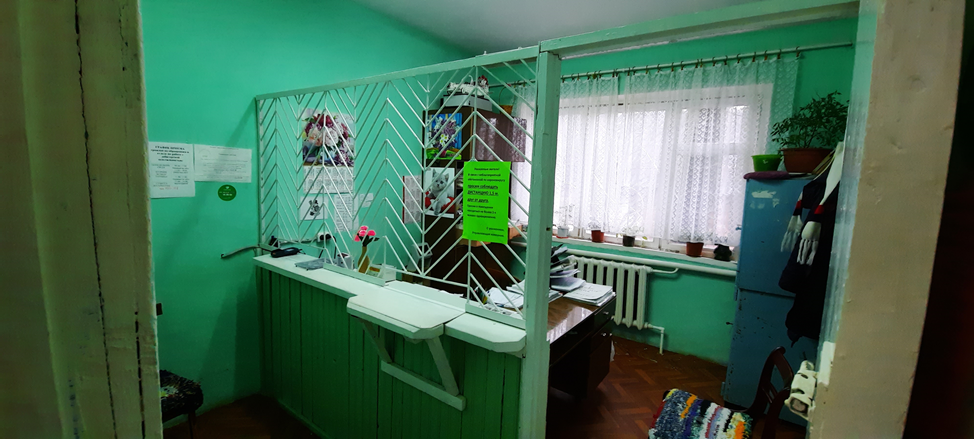 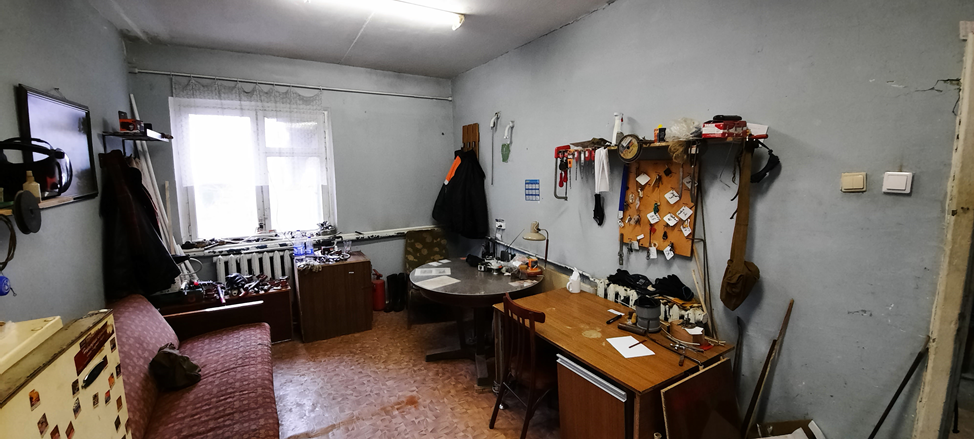 способ продажи Имущества – торги в форме аукциона, открытые по составу участников, с пошаговым повышением начальной цены, проводимый в электронной форме.способ продажи Имущества – торги в форме аукциона, открытые по составу участников, с пошаговым повышением начальной цены, проводимый в электронной форме.способ продажи Имущества – торги в форме аукциона, открытые по составу участников, с пошаговым повышением начальной цены, проводимый в электронной форме.способ продажи Имущества – торги в форме аукциона, открытые по составу участников, с пошаговым повышением начальной цены, проводимый в электронной форме.способ продажи Имущества – торги в форме аукциона, открытые по составу участников, с пошаговым повышением начальной цены, проводимый в электронной форме.СобственникОрганизатор торговНачальная цена(с  НДС) 788 000 (Семьсот восемьдесят восемь тысяч восемьсот) рублей 00 копеек, в том числе НДСНаименование организацииАО «Газпром газораспределение Великий Новгород»Общество с ограниченной ответственностью «Электронная торговая площадка ГПБ» (ООО ЭТП ГПБ), 117342, г. Москва, ул. Миклухо-Маклая, д. 40.Шаг аукциона (с НДС)3 % от начальной стоимости имущества, что составляет 23 640 (Двадцать три тысячи шестьсот сорок) рублей 00 копеекКонтактное лицоБаринова Людмила АлександровнаЮпенина Татьяна Юрьевна,Ведущий специалист Дирекции клиентских сервисов Электронной Торговой Площадки Газпромбанка(ЭТП ГПБ)Сумма задатка с НДС10% от начальной стоимости имущества, что составляет 78 800 (Семьдесят семь тысяч восемьсот) рублей 00 копеекТелефон8(8162) 67-23-448-800-100-66-22, 8-495-276-00-51 доб.218Прием заявок (с) 9:00 (МСК)    «16» декабря 2021 г.Адрес электронной почтыBarinovaLA@oblgas.natm.rut.yupenina@etpgpb.ruПрием заявок (по) 18:00 (МСК) «17» января 2022 г. через сайт площадки (www.etpgpb.ru).Сайт в сети интернетwww.novoblgaz.ru. www.etpgpb.ruДата, время проведения аукциона11:00 (МСК) «19»января 2022 г.